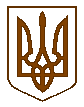 УКРАЇНАБілокриницька   сільська   радаРівненського   району    Рівненської    області(сорокова позачергова сесія сьомого скликання)ПРОЕКТ  РІШЕННЯвід  15  лютого  2019 року                                                                                   №                                                                             Про надання матеріальної допомоги	Розглянувши  заяви громадян та  провівши обстеження матеріально-побутових умов, керуючись ст. 34 Закону України «Про місцеве самоврядування в Україні», сесія Білокриницької сільської радиВ И Р І Ш И ЛА :Виділити матеріальну допомогу на лікування та вирішення соціально-побутових проблем:Мулярчук Наталії Володимирівні;Мулярчуку Петру Володимировичу;Слєсарєвій Людмилі Миколаївні;Цепух Тетяні Василівні;Бортник Надії Іванівні;Дем»янчуку Володимиру Івановичу;Шабаланій Ніні Захарівні;Люльчик Ганні Авксентіївні;Міськевич Тетяні Вікторівні.Сільський голова                                                                                      Т. ГончарукПленарне засідання тридцять восьмої  позачергової сесіїБілокриницької сільської ради сьомого скликання15 лютого 2019 року
ВІДОМІСТЬдля поіменного голосування з питання:«Про надання матеріальної допомоги»Голосували:    «за» - 	18	                          «проти» - 	0	                          «утримався» - 	0	                          «не голосував» - 	0	Голова комісії                                                                      ____________________Секретар комісії                                                                   ____________________Член комісії                                                                          ____________________№з/пПрізвище, ім’я, по батьковіЗаПротиУтри-мавсяНе приймав участь в голосуванні1.Гончарук Тетяна Володимирівназа2.Галябар Роман Олександровичза3.Власюк Світлана Андріївназа4.Данилюк Наталія Василівназа5.Семенюк Марія Петрівнавідсутня6.Дем'янчук Віталій Григоровичза7.Зданевич Оксана Данилівнавідсутня8.Кисіль Тетяна Михайлівназа9.Панчук Ярослав Петровичза10.Ящук Оксана Костянтинівназа11.Целюк Тетяна Лонгінівнавідсутня12.Плетьонка Андрій Васильовичза13.Вовчик Юрій Анатолійовичза14.Дубіч Анатолі Миколайовичвідсутній15.Захожа Інна Анатоліївназа16.Морозюк Оксана Дмитрівназа17.Казмірчук Олена Юріївназа18.Денисюк Іван Миколайовичвідсутній19.Кравченко Алла Дмитрівназа20.Люльчик Валерій Федоровичза21.Клименко Тарас Володимировичза22.Ляшецька Надія Миколаївназа23.Ящук Олена АдамівназаВсього:Всього:18